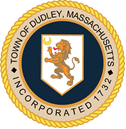 Dudley Board of HealthMeeting MinutesMarch 13, 2024The emergency meeting of the Dudley Board of Health was called to order at 5:36PM by Chairman Roberta Johnson. Recording of meeting was acknowledged and the pledge recited. Members present: Roberta Johnson – Chairman, Jennifer CournoyerAlso Present: Nicholas Adamopoulos – Attorney representing Subway.Documents physically identified, discussed, considered, or voted by the Board:Subway inspection report December 29, 2023Subway inspection report December 30, 2023Subway inspection report February 24, 2024 Public Hearing opened at 5:37 PM by Jennifer Cournoyer Jennifer Cournoyer – Have you contacted our town counsel. If you are representing them, then our town counsel should have been contacted so we have them here to represent us. Nicholas Adamopoulos– I have never had to do that at any public hearings. Is a policy in place requiring that? They are entitled to have representation here. Jennifer Cournoyer – As a board, we are entitled to have representation here as well. Decision is made to move forward. Jennifer Cournoyer – Subway has been called here tonight and has been shut down by the board of health for multiple violations. They have had three inspections done. December 29, 2023, December 30, 2023, and February 24, 2024. December 29, 2023 A discussion was had that there were no properly trained employees in food safety, just one person working alone and no manager in site. Corrective actions were given. Certified food safety manager shall be onsite when food is being served immediately.Staff shall be allergy awareness trained immediately.The owner to establish temperature logs to show temperature of all hot and cold held foods every two hours immediately.December 30, 2024Hot and cold temperatures need to be corrected immediately.February 24, 2024The person in charge needs to demonstrate knowledge of food borne illness. The person on duty was not trained.There was no standard operating procedure for employees. No hand washing sign.No temperature logs for hot and cold holding.Temperatures out of compliance including cold cuts.No hat or hair nets.Employee not trained on chemical sanitizing and concentration.No thermometer for watching temperatures. Hot temperatures out of compliance.Jennifer Cournoyer - Repeatedly the inspector has gone out and there has been no effort to correct the violations time and time again. So, currently that is why they are shut down. Anything that is a threat to the public’s health and safety, the agent has the right to shut them down. Nicholas Adamopoulos – I am here to bring forth all the actions that have been taken since then. They reached out to the inspector to request another inspection to show him that they had taken corrective action, and they were told they would not be getting another inspection. They did have a logbook. Mr. Hannon states that temperatures must be taken every two hours. However, under the FDA the two-hour rule is for a buffet and the foods are being kept at room temperature. If it’s in any cold or hot station it should be twice a day. That is also what subway has instructed all their franchises to do and they also have the log. Jennifer Cournoyer – I am going to disagree with you on that and I am going to hold you for just one moment while I go speak with our health agent. Nicholas Adamopoulos – I’m not trying to argue I’m trying to say what they will do going forward. Go get Pat, I would love to hear what Pat says about everything else he has in his past. Roberta Johnson – That’s relevant how? Let’s not even go there. Nicholas Adamopoulos– It’s extremely relevant. A lot of the restaurants and townspeople find it very relevant. Jennifer Cournoyer – So the agent has spoken with the Town Counsel, and he has advised us to continue the meeting until Tuesday the 19th. Nicholas Adamopoulos – The labor lawyer going to be there too to discuss all the hiring practices that occur? This is unbelievably disrespectful; I wasn’t trying to argue with you. I was telling you all the steps that they were taking to address the issues going forward. Jennifer Cournoyer – I understand that, but this is what the town counsel has advised us to do. Jennifer Cournoyer makes a motion to continue this hearing to Tuesday the 19th at 5:30Roberta Johnson seconds the motion. Board Votes – Passes unanimously.Jennifer – I will have our town counsel reach out to you. Jennifer Cournoyer – I make a motion to adjourn the meeting. Roberta Johnson seconds the motion.Board Votes – Passes unanimously.Meeting adjourned at 5:51Respectfully submitted,Amanda JacobsonBoard of Health Clerk